Info-Alerte n° 2379 du 26 mai 2021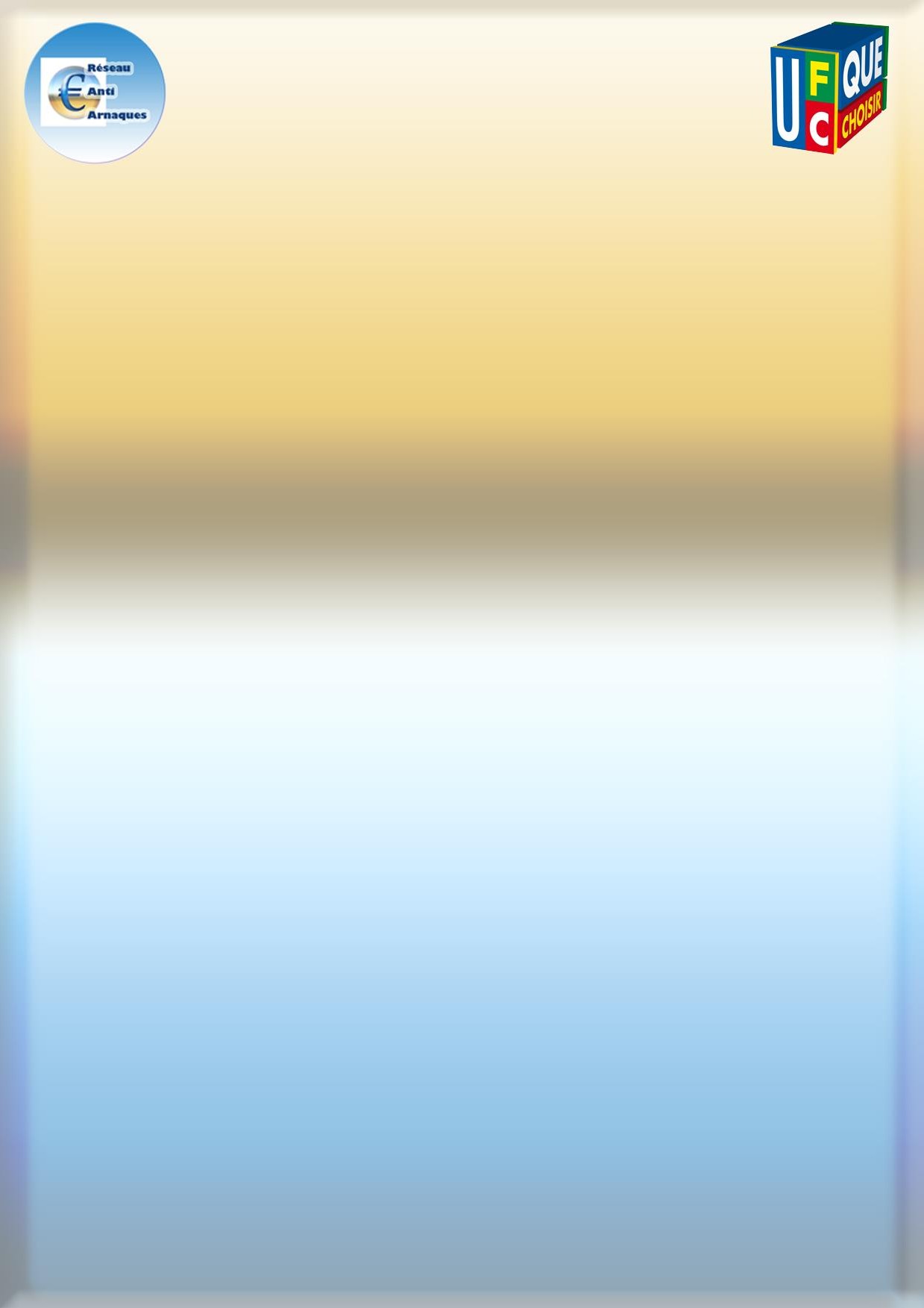 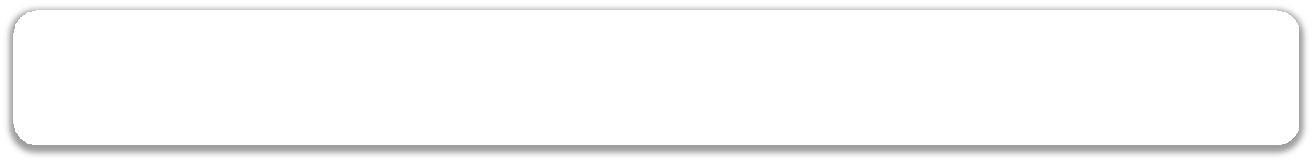 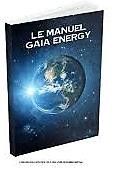 Le charabia de GAIA ÉNERGIELors  d’une  précédente  mise  en  garde,  le  Réseau  anti- arnaques   faisait   état   des   méditations   proposées   par GAIA  ÉNERGIE  et  des  réclamations  exprimées  sur  les réseaux sociaux.Le Réseau anti-arnaques s’est intéressé aux formulations utilisées notamment par une certaine Corinne BOUVIER dans ses différents écrits.Chaque  jour,  vous  avez  le  privilège  de  recevoir  une  newsletter.  Voici  une sélection  de  titres  qui  devait  vous  interpeller :  « Comment  concentrer  sa vibration sur soi ? », « La vibration du pouvoir infini », « Cette vibration unique libère    votre    créativité »,    « Acceptez    votre    unicité »,    « Décupler    votre vibration. »Vous  devez  aussi  télécharger  le  Secret  GAIA  ÉNERGIE :  « Il  est  fortement recommandé  de  l’écouter  avec  une  paire  d’écouteurs  ou  un  casque  pour profiter   au   maximum   de   la   technologie   des   ondes   fréquentielles.   Votre fréquence énergétique va s’élever dès la première écoute. Tous les blocages négatifs que vous avez vont commencer à se dissiper et vous allez en douceur commencer à manifester la vie que vous voulez ! Il vous est recommandé de l’écouter une fois par jour, le matin ou le soir avant de vous coucher. »Sans oublier un grand classique : « Les médias nous mentent, la science est en retard… ». Vous avez compris : seule GAIA ENERGIE détient la vérité.Le Réseau anti-arnaques vous laisse méditer sur ces propos.INFO-ALERTE est une mise en garde hebdomadaire diffusée par le : Réseau anti-arnaques, association partenaire de l’UFC-Que Choisir BP 40179 – 79205 PARTHENAY cedex(contact@arnaques-infos.org) - Site : www.arnaques-infos.org SIRET : 503 805 657 00049Reproduction autorisée sous réserve de mentionner l’origine. Directeur de la publication :Pascal TONNERRE (president@arnaques-infos.org)